Сценарий  спортивного мероприятия«Дорожный патруль» (в рамках «Недели безопасности»)Цель урока: формирование у младших школьников представления о безопасности дорожного движения при передвижении по улицам и дорогам.  Задачи:закрепить у обучающихся знания правил дорожного движения;  воспитывать навыки выполнения основных правил поведения детей на улице, дороге; воспитывать чувство бережного отношения к своему здоровью. Место проведения: спортивный зал.Оборудование и инвентарь:свисток,  стойки,  палочки эстафетные, мячи (баскетбольные, волейбольные), обручи, скакалки, велосипеды.Участники: обучающиеся 4 классов, 2 команды по 6 человек.Ход занятияI. Организационный момент.II. Сообщение темы и цели занятия Учитель: Сегодня на занятии вас ожидают приключения, потому что мы отправимся путешествовать в мир дорожного движения. Девиз нашего путешествия таков:Очень важная наука – Правила движения.И должны их соблюдать все без исключения!III. Викторина1. Как называется частьзагородной дороги? (Обочина)2. Как называют место,где ожидают транспорт? (Остановка)3. Не похож я на коня,Но седло есть у меня.Спицы есть,Они, признаться,Для вязанья не годятся.Не будильник, не трамвай,Но звоню я – так и знай. (Велосипед)4. Как называют участникадорожного движения? (Пешеход)5. Опоясал каменный ременьСотни городов и деревень… (Шоссе)6. Как называется место, гдепересекаются улицы и дороги? (Перекрёсток)7. Как называется дорожка,по которой идут пешеходы? (Тротуар)8. На самом перекрёсткеВисит колдун трёхглазый,Но никогда не смотритТремя глазами сразу.Что это за колдун? (Светофор)9. Шагаешь – впереди лежит,Оглянешься – домой бежит. (Дорога)IV. Веселые стартыОбъезд кегль на велосипедеСамый быстрыйВедение мяча вокруг стоякБег с препятствиямиЭстафетаБег со скакалкойУчитель: У нас на мероприятии присутствуют гости: мы покажем Инспекторам, как хорошо мы знаем правила дорожного движения, дорожные знаки. Для этого нужно правильно выполнить все задания. Отправляемся в путешествие по Солнечному городу.V. Дорожные знаки.Учитель: Как вы думаете, что помогает инспекторам поддерживать порядок на дорогах? Конечно, это дорожные знаки. На какие группы делятся дорожные знаки.- Перед вами на полу знаки. Распределите их по группам и охарактеризуйте каждую группу. ( капитаны команд распределяют знаки на группы и дают каждой группе знаков характеристику.)Ответы детей:1 группа. Предупреждающие знаки устанавливаются в местах, где от водителя и пешехода требуется особая осторожность. Они предупреждают о возможной опасности. Форма большинства этих знаков треугольная, кайма красного цвета, рисунки – черного, а фон – белого. Нарисованы бегущие дети – предупреждение водителю - приближается школа, детский сад. Автомобиль с извилистым следом шин в треугольнике предупреждает о том, что впереди скользкая дорога. На рисунке ты увидишь оленя или корову – значит, на дороге могут появиться животные.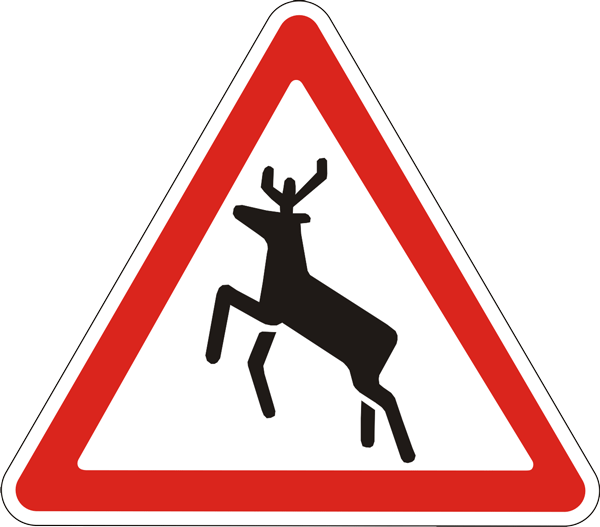 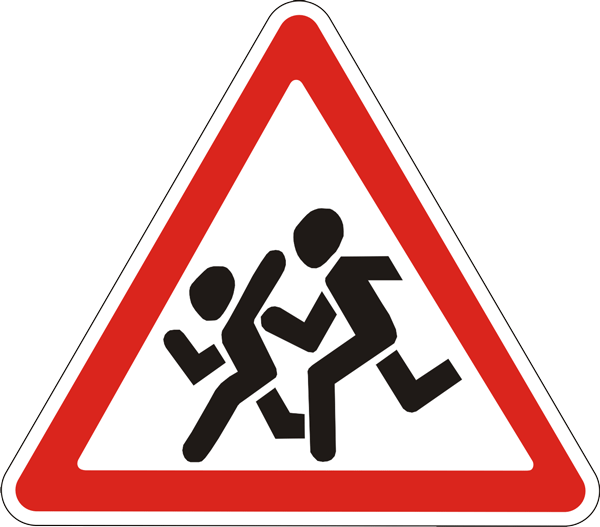 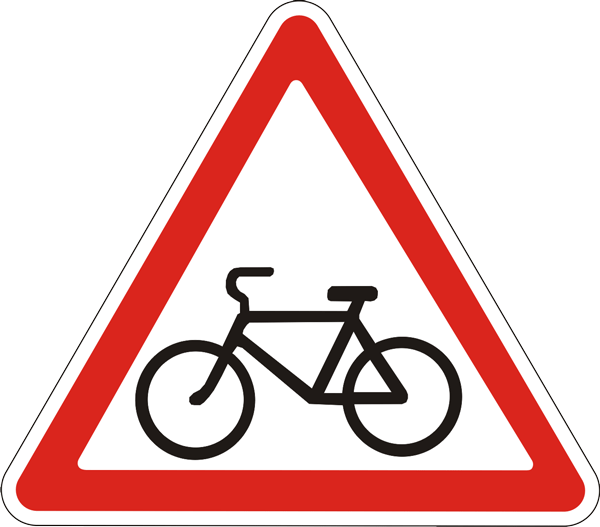 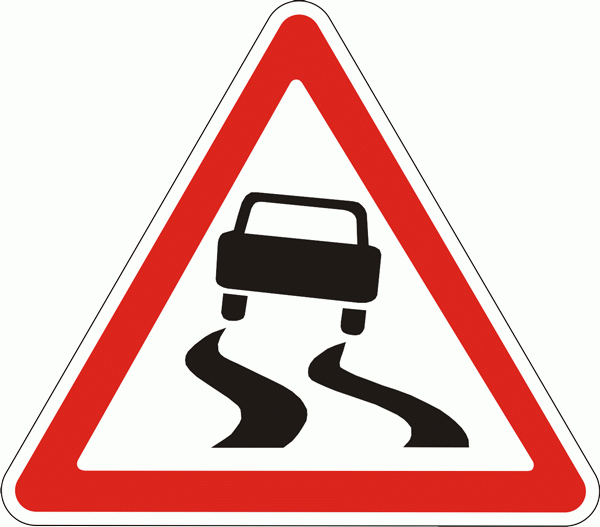 2 группа. Знаки приоритета устанавливают очередность проезда перекрестков или узких мест.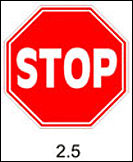 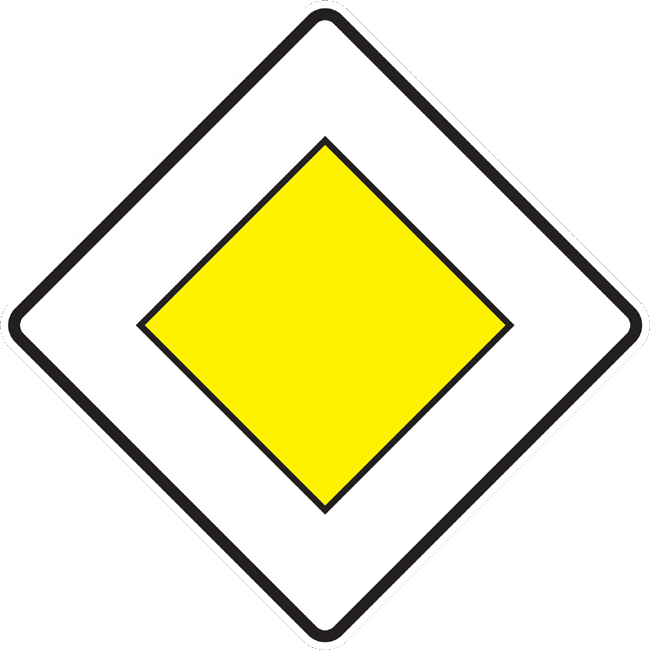 3 группа. Запрещающие знаки не разрешают какие-либо действия для водителей или пешеходов. Форма круглая, кайма красного цвета, рисунки – черного.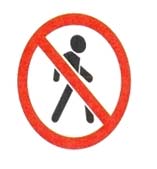 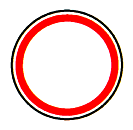 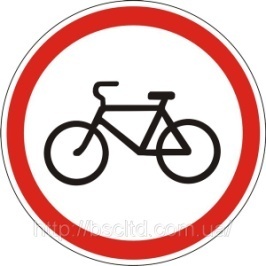 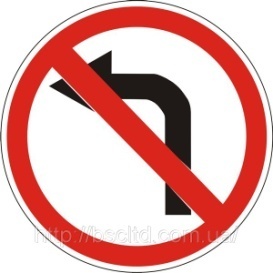 4 группа. Предписывающие знаки вводят или отменяют те или иные режимы движения. Форма их круглая, фон – голубой, рисунки – белого цвета.У этих знаков изображения и цифры расположены в круге синего цвета. Белые стрелки предписывают направление движения. Белые цифры на синем фоне предписывают водителю не максимальную, а минимальную скорость, или ехать медленно опасно.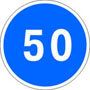 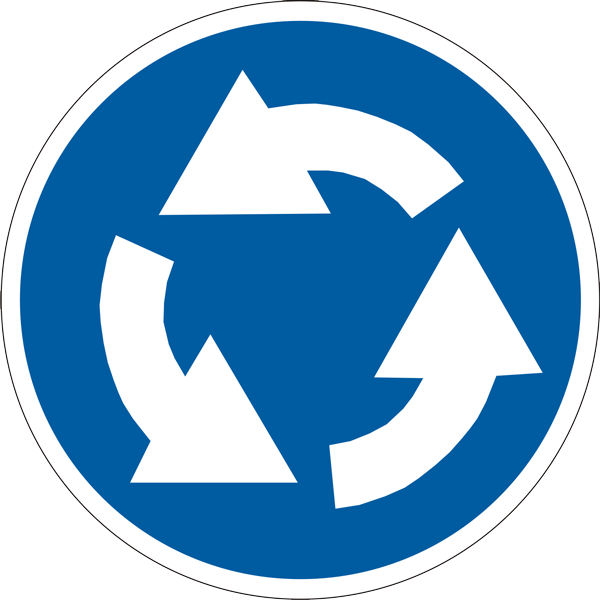 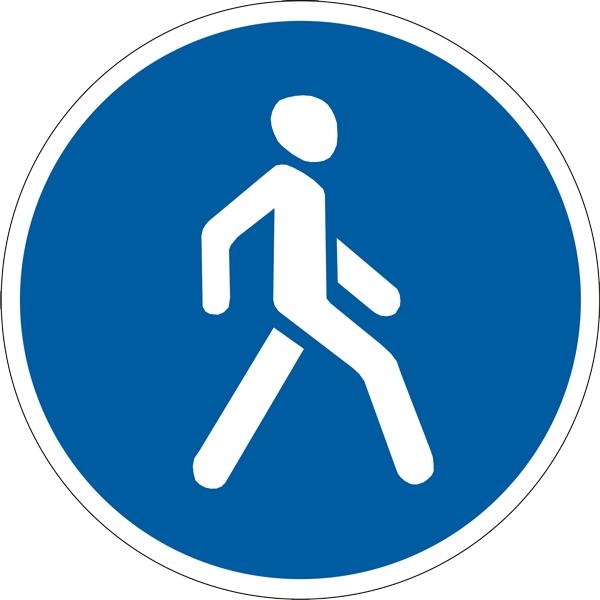 5 группа. Информационно – указательные знаки помогают водителю ориентироваться в дорожном движении сообщают ему различную информацию. Они квадратной или прямоугольной формы, рисунки белого или черного цвета, а фон может быть голубым, зеленым, белым, желтым.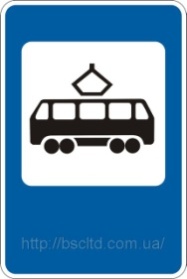 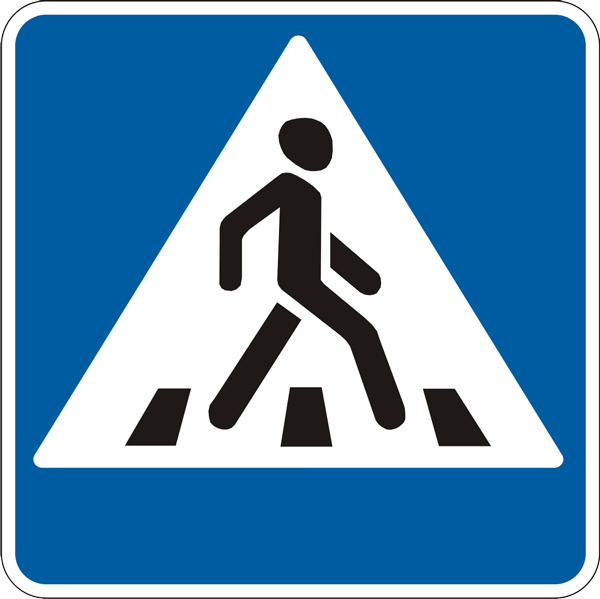 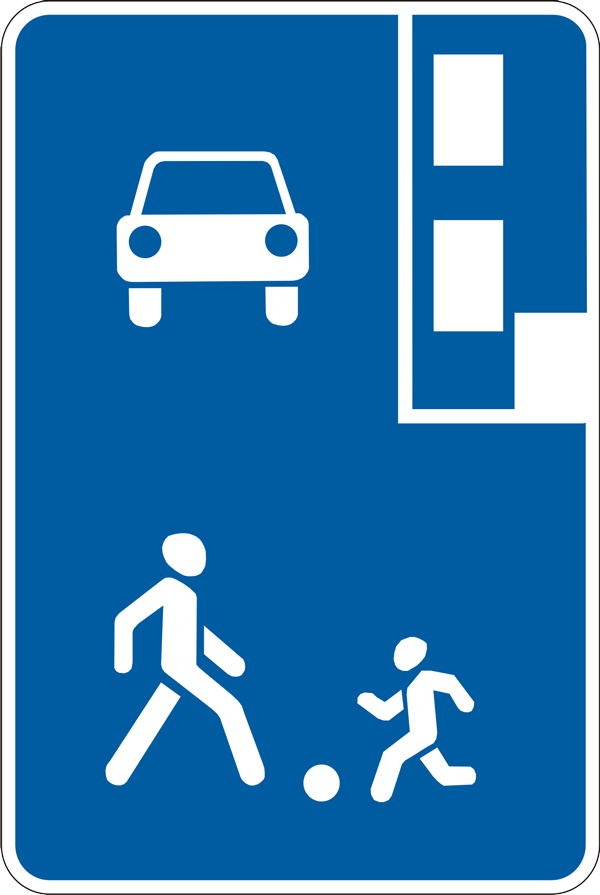 6 группа. Знаки сервиса помогают водителю и пешеходам ориентироваться в пути, например оповещают о местах отдыха, автозаправочных станциях, пунктах первой медицинской помощи и т.д. Эти знаки прямоугольной формы, голубые, фон белый, рисунки черные и красные.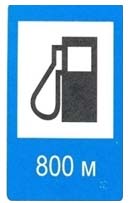 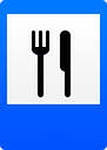 Учитель: Молодцы! Вы отлично справились с заданием Инспектора Свистулькина. Ребята, для чего мы изучаем дорожные знаки?(- Чтобы знать правила дорожного движения, чтобы быть грамотными пешеходами и водителями.)Учитель: А на какие знаки надо обращать особое внимание? Они говорят, что там опасно для нашего здоровья и жизни.(- Запрещающие знаки.)Учитель: Дорожные знаки – яркие и видны уже издалека. Для чего они бросаются в глаза?(Каждый водитель и пешеход видит уже издалека яркий дорожный знак. Задача дорожного знака в том и состоит, чтобы своевременно информировать водителя об опасности и условиях движения.)VI. Игра «Верно ли утверждение».Учитель: Приготовьте сигнальные карточки – светофоры. Игра «Верно ли утверждение». Если верно – зелёный сигнал, а если нет – красный.Тест1. Дорожные знаки разные в каждой стране.Да; Нет.2. Предупреждающие знаки представляют собой белые треугольники с красной каймой.Да; Нет.3. Запрещающие знаки представляют собой синие прямоугольники или квадраты с различными рисунками.Да; Нет.4. Сервис – это обслуживание.Да; Нет.5. Дорожный знак “Кирпич” означает место остановки автобуса?Да; Нет.6. Знак “Пешеходный переход” выглядит так, красный треугольник с изображением человека.Да; Нет.7. Все дорожные знаки важны – без них невозможно безопасное движение на дорогах.Да; Нет.Учитель: Молодцы! Инспектора остались довольны вашими знаниями, вы хорошо разбираетесь в Правилах дорожного движения. Они надеются, что дорожные знаки станут вашими настоящими друзьями и среди вас не будет нарушителей Правил дорожного движения.VII. Итог занятия.Учитель: Ребята, продолжите две фразы:
- Я изучаю правила дорожного движения для того, чтобы….
- Я соблюдаю правила дорожного движения потому, что…
Вывод:  Для  чего нужно изучать и соблюдать правила   дорожного движения?                       
Учитель: Ребята, благодарю вас за активную работу. Полученные знания помогут вам соблюдать правила дорожного движения и сохранить здоровье, берегите свою жизнь, соблюдайте правила дорожного движения. Спасибо!